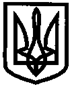 УКРАЇНАУПРАВЛІННЯ ОСВІТИІЗЮМСЬКОЇ МІСЬКОЇ РАДИХАРКІВСЬКОЇ ОБЛАСТІНАКАЗ18.05.2020											№ 170Про підсумки проведення міськогоконкурсу з національно-патріотичноговиховання в закладах дошкільної освітиміста ІзюмНа виконання наказу управління освіти Ізюмської міської ради Харківської області від 04.11.2020 № 433 «Про організацію міського конкурсу з національно-патріотичного виховання в закладах дошкільної освіти міста Ізюм», з метою розкриття шляхів національно-патріотичного виховання здобувачів дошкільної освіти, форм методичної роботи з педагогічними працівниками, змісту роботи з батьками дітей шостого (сьомого) року життя, 18 травня 2020 року було підбито підсумок проведення міського конкурсу з національно-патріотичного виховання в закладах дошкільної освіти міста Ізюм (далі Конкурс), в якому брали участь дев’ять закладів дошкільної освіти міста та  КЗ «Кам’янський ліцей Ізюмської міської ради Харківської області».Згідно з умовами Конкурсу закладами було надано: заявку, фото, відео, презентаційні матеріали.Відповідно до рішення журі конкурсуНАКАЗУЮ:1. Нагородити педагогічні колективи, які стали переможцями конкурсу, грамотами управління освіти Ізюмської міської ради Харківської області (додаток 1):І місце – педагогічний колектив Ізюмського дошкільного навчального закладу (ясла-садок) № 12 Ізюмської міської ради Харківської області.ІІ місце – педагогічний колектив Ізюмського дошкільного навчального закладу (ясла-садок) № 17 комбінованого типу Ізюмської міської ради Харківської області.ІІІ місце – педагогічний колектив Ізюмського дошкільного навчального закладу (ясла-садок) № 4 комбінованого типу Ізюмської міської ради Харківської області.2. Головному спеціалісту відділу науково - методичного та інформаційного забезпечення управління освіти (Агішева С.Р.) висвітлити інформацію про хід конкурсу на сайті управління освіти. 19.05.20203. Керівникам закладів дошкільної освіти висвітлити інформацію про хід конкурсу на сайті закладу освіти. 19.05.20204. Контроль за виконанням цього наказу покласти на начальника відділу науково-методичного та інформаційного забезпечення управління освіти Ізюмської міської ради Харківської області Золотарьову Н.М.Начальник управління освіти  			    	       О.В. БезкоровайнийЗолотарьоваАгішева                                                      Додаток 1                                                                                до наказу управління освіти                                                                        Ізюмської міської ради                                                                  Харківської області                                                             від 18.05.2020 № 170Оціночний лист проведення міського конкурсу з національно-патріотичноговиховання в закладах дошкільної освіти міста Ізюм18.05.2020Члени журі:           підписано             Степанкіна О.О.Назва закладу освітиЗагальна кількість балів за наданими матеріаламиМісцеНазва закладу освітиЗагальна кількість балів за наданими матеріаламиМісцеІзюмський дошкільний навчальний заклад (ясла-садок) № 2 комбінованого типу Ізюмської міської ради Харківської області59Ізюмський дошкільний навчальний заклад (ясла-садок) № 4 комбінованого типу Ізюмської міської ради Харківської області70ІІІІзюмський дошкільний навчальний заклад (ясла-садок) № 6 Ізюмської міської ради Харківської області38,8Ізюмський заклад дошкільної освіти (ясла-садок) № 9 Ізюмської міської ради Харківської області63,5Ізюмський дошкільний навчальний заклад (ясла-садок) № 10 Ізюмської міської ради Харківської області40Ізюмський дошкільний навчальний заклад (ясла-садок) № 12 Ізюмської міської ради Харківської області72,2IІзюмський заклад дошкільної освіти (ясла-садок) № 13 комбінованого типу Ізюмської міської ради Харківської області50Ізюмський дошкільний навчальний заклад (ясла-садок) № 14 Ізюмської міської ради Харківської області67Ізюмський дошкільний навчальний заклад (ясла-садок) № 17 Ізюмської міської ради Харківської області70,5IIКЗ «Кам’янський ліцей Ізюмської міської ради Харківської області»36,5_____підписано______Мартинов В.О.____підписано____Єгорова Н.С._____підписано______Васько Н.О.____підписано____Морока А.С._____підписано______Золотарьова Н.М.       підписано         Погоріла Т.В.